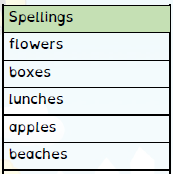 Spelling Test: Year 3 Given: 05.11.19Test: 12.11.19SpellingsmisbehavemisleadmisspellmistakemisplacemisreadmisleadmisunderstandingmisusemislaidSpellingssadlycompletelywildlybravelygentlyfoolishlyproudlyhorriblynervouslyhappily